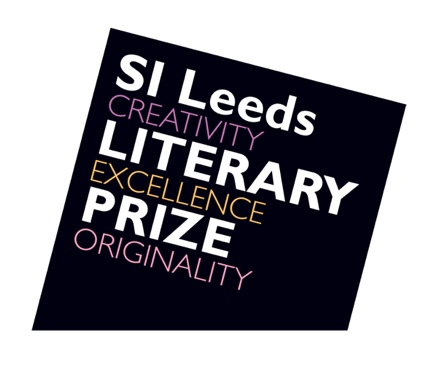 SI Leeds Literary Prize 2022: Audience development consultantThe SI Leeds Literary Prize is looking to appoint a freelance audience development specialist to support the Prize in its 10th anniversary year.The role comprises 20 days’ work in the period June 2022 – November 2023, paid at a rate of £225 per day, or a total fee of £4,500.  The role is home-based.  Role specificationThe audience development consultant will:Work closely with the Prize’s small freelance team and Advisory Panel to develop a programme of work from July 2022 – November 2023 to raise the profile of Prize alumnae amongst readers and audiencesSupport the development of the SI Readers’ Choice award, working with SI members to recruit new readers and raise the profile of the award amongst agreed stakeholder groups, including partners, libraries and reading groupsPerson specificationThe successful candidate will:Be able to be self-directed and proactive in their work, and to communicate and liaise effectively as part of a small teamHave an interest in and understanding of the Prize’s target audiences, and the best ways to reach themBe passionate about the Prize’s mission and ethos, and join us in championing writing by black and Asian women writersBe a confident and able communicator, with excellent written skills and attention to detailHave a track record of undertaking similar work, preferably in literatureBe able to demonstrate excellent file sharing, digital communications and social media skillsIf you are interested in applying, please complete the application form and return it to info@sileedsliteraryprize.com by midnight on Wednesday 22 June 2022